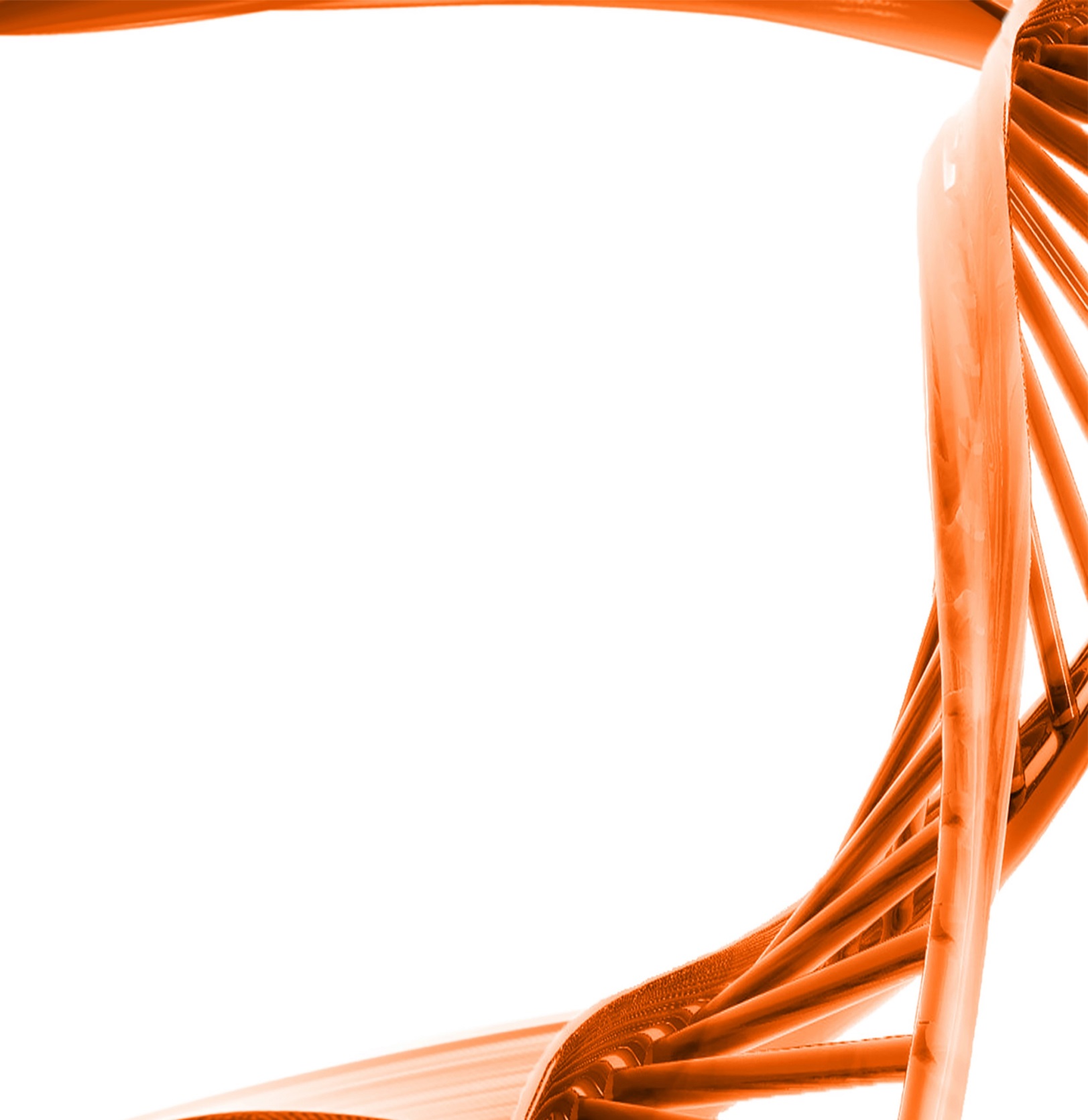 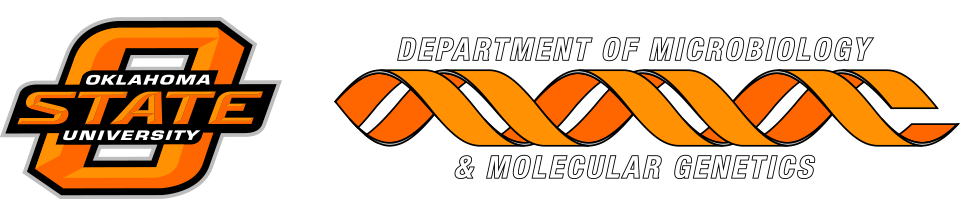 MICROBIOLOGY & MOLECULAR GENETICSSEMINARStudents seminarIbrahim Farag “Exploring the ecological and metabolic diversities in Candidate Phylum “Latescibacteria” (WS3)”Jorge Lightfoot “Metabolically Engineering Aspergillus nidulans using RNA interference”MondayFebruary 6th, 20173:30pmRM LSE 215